realme GT 2 Pro ze Snapdragonem 8 Gen 1. Premiera na rynku chińskim już 4 styczniaWarszawa, 22 grudnia 2021 r. – realme, najszybciej rozwijająca się marka mobilna na świecie, już 4 stycznia 2022 roku zaprezentuje model GT 2 Pro. Debiut pierwszego w historii marki flagowca klasy premium będzie miał miejsce w Chinach. realme GT 2 Pro to pierwsze urządzenie z zaplanowanej na przyszły rok serii GT 2 i jednocześnie najambitniejsze ze wszystkich wyzwań stojących przed realme. Ma wprowadzić realme w segment „superflagowców” – smartfonów wysoce innowacyjnych, oferujących najwyższą wydajność i jednocześnie skierowanych do najbardziej wymagających konsumentów. 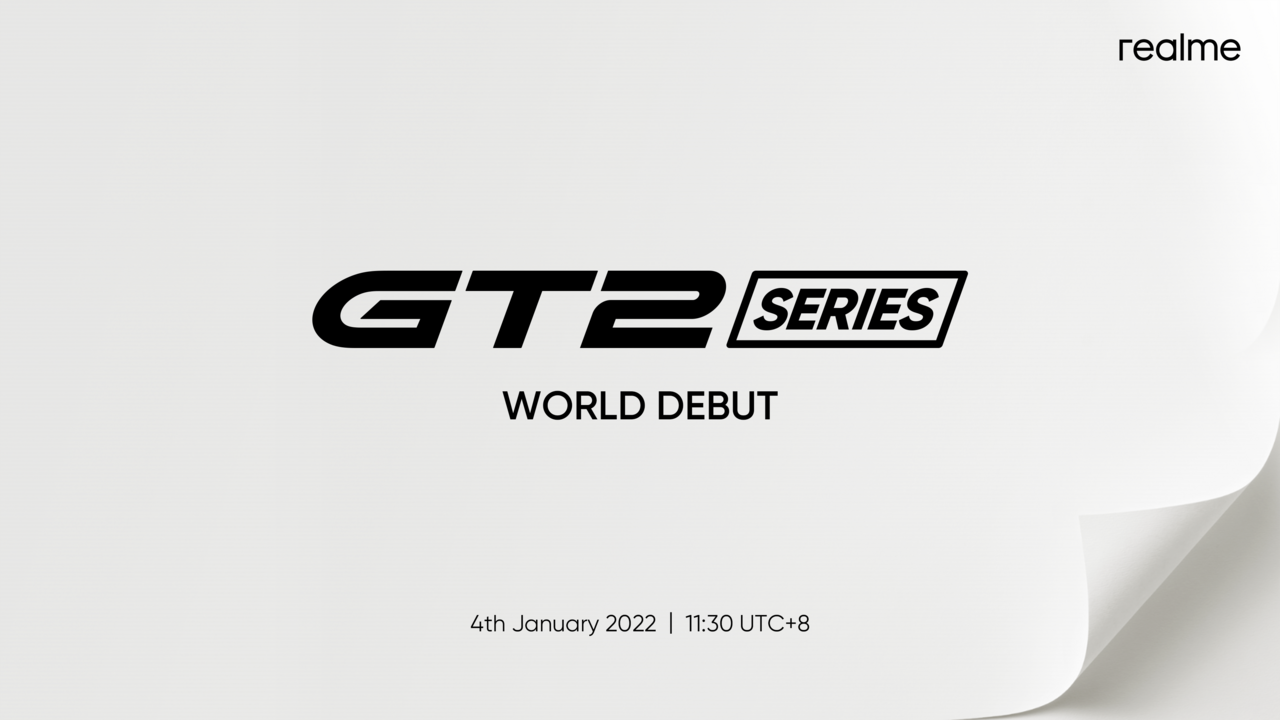 Aby stworzyć wyjątkowy smartfon, który idealnie będzie się wpisywał w koncepcję serii GT 2, realme po raz kolejny zaprosiło do współpracy mistrza przemysłowego wzornictwa, Naoto Fukusawę. realme GT 2 Pro inspirowany jest koncepcją zrównoważonego rozwoju i ekologii, co zamyka się w unikalnym koncepcie Paper Tech Master Design. Bezpośrednią inspiracją dla obudowy urządzenia wykonanej z bio-polimeru jest papierowa kartka – czysta, naturalna i nadająca się do ponownego przetworzenia. Smartfon tym samym odzwierciedla potrzeby Generacji Z, która rozumie, że smartfony są czymś więcej niż tylko narzędziami do komunikacji. realme GT 2 Pro, jak przystało na flagowca klasy premium, napędzany przez procesor Snapdragon 8 Gen 1 - najnowszy i najwydajniejszy układ SoC w ofercie koncernu Qualcomm. Wśród innowacyjnych rozwiązań, które zadebiutują na pokładzie realme GT 2 Pro znajdzie się również moduł fotograficzny wyposażony w ultraszerokokątny obiektyw z polem widzenia aż 150°. Smartfon będzie też oferował niezwykle zaawansowane możliwości komunikacyjne, dzięki wykorzystaniu 12 dookolnych anten sieci komórkowej (HyperSmart) oraz integracji w urządzeniu wzmacniacza sygnału Wi-Fi oraz nowej generacji modułu NFC.Kontakt dla mediów:O marce realme:realme to marka technologiczna, którą 4 maja 2018 r. stworzył Sky Li. Ambicją realme jest wyznaczenie trendów i dostarczanie młodym ludziom produktów gwarantujących niezapomniane wrażenia. Smartfony oraz urządzenia AIoT od realme wyróżniają się nie tylko designem czy wydajnością, ale również przystępnymi cenami.  W globalnym zestawieniu smartfonowych marek realme zajmuje 6. miejsce. Jej produkty są obecne w 61 krajach, a na 22 rynkach należy do ścisłego TOP 5. W Polsce realme obecne jest od kwietnia 2020 roku, a już w drugim kwartale 2021 była w TOP 3 dostawców smartfonów w kraju. W niecałe trzy lata, a więc w rekordowo krótkim czasie, marka realme sprzedała 100 milionów smartfonów na całym świecie, co pozwoliło jej zachować tytuł najszybciej rozwijającego się producenta smartfonów. Strona WWW: realme.com/pl/ YouTube: realme Polska Facebook: facebook.com/realmePolska Instagram: instagram.com/realme.polska/ Natalia Malinowska
PR Manager
Mobile: +48 666 300 054
Email: n.malinowska@planetpartners.pl  Michał Chrobot
PR Consultant
Mobile: +48 721 545 911
Email: m.chrobot@planetpartners.pl  